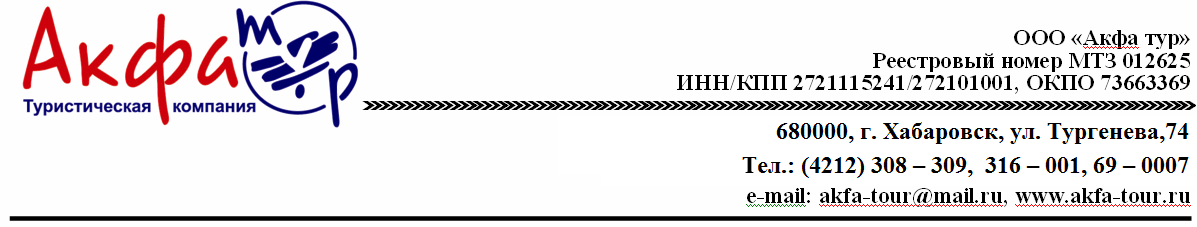 «Отличный день в Хабаровске»Обзорная Экскурсия по хабаровску + обед + квест тайна фараона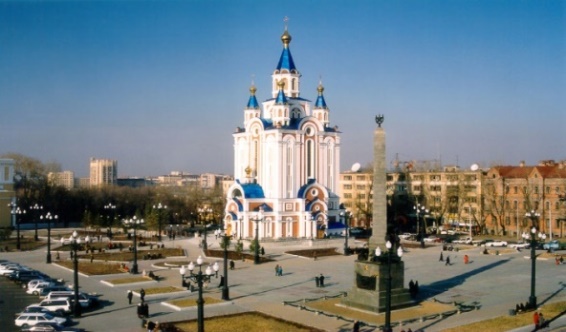 Стоимость на человека:      при группе до 10 человек 3390 руб/чел + руководитель бесплатно
       при группе до 15 человек  2755 руб/чел + руководитель бесплатно
Продолжительность тура 5,5 часов10:00 Обзорная экскурсия по городу Хабаровск на автобусе Вас ожидает два часа завораживающей экскурсии по городу в компании опытного гида, на комфортабельном автобусе, с возможностью остановки на памятных местах для фотографирования. Экскурсовод погрузит Вас в неповторимую атмосферу города, расскажет интересные моменты истории, покажет знаковые места города.Основные «точки обзора» — площадь Славы, площадь им. Ленина, набережная, пруды, утес, железнодорожный вокзал и другое.12:30 Обед в кафе «8 Минут» (сопровождение автобуса включено) 13:30        Квест «Тайна Фараона»         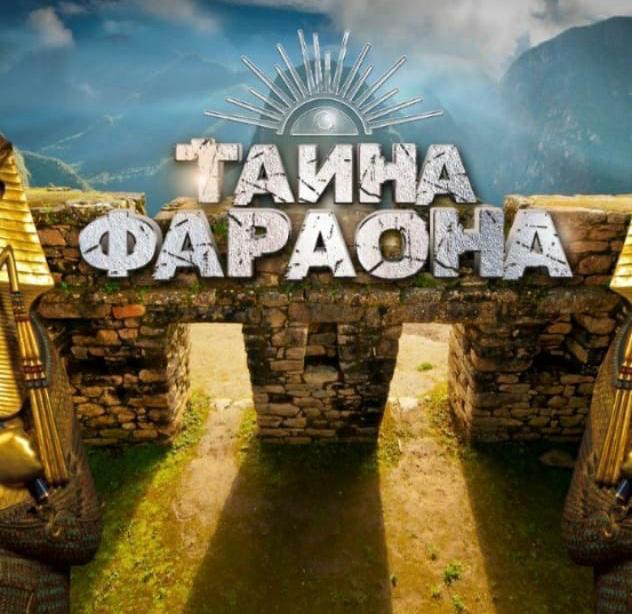 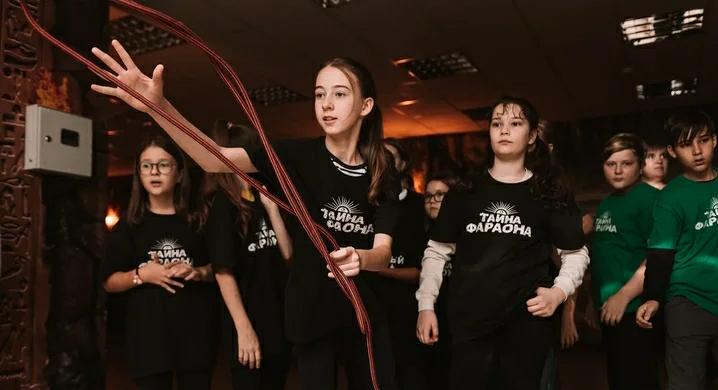 Программа включает:90 минут экшн-квестаЯркий и запоминающийся квест на большой площадке, стилизованной под атмосферу Древнего Египта. 90 минут драйва, эмоций и радости! Дети чувствуют себя настоящими Индианами Джонсами!30 минут банкетаВ стоимость уже включена аренда банкетного зала, а также мы поможем в организации питания, накрытии и даже уборке стола!30 минут интерактиваФееричным окончанием праздника будет интерактивная дискотека с танцевальными баттлами и конкурсами! У нас профессиональный DJ, оборудование и свет.Заряд положительных эмоций, яркие впечатления гарантированы!